Håndtegninger i InsperaVed digital skoleeksamen er det mulig å levere deler av besvarelsen på papir. Vi kaller det for Scantron/håndtegninger i Inspera. Dette skal kun benyttes hvis det er en faglig begrunnelse for behovet og det tegning kan supplere en eller få oppgaver. Det skal ikke brukes til å besvare hele eksamenen. Skal håndtegninger brukes har eksamenskontoret tre anbefalinger:Studenten må ha fått informasjon om hvordan de skal bruke det. Informasjonsfilm ligger på student.oslomet.no/digital-skoleeksamen og her: http://film.hioa.no/handtegninger-digital-eksamenDet skal være et begrenset antall oppgaver som krever håndtegninger, og det kan gjerne være spesifisert at «her kan du bruke håndtegninger». Hvis det skal brukes så vil vi aller helst ha beskjed senest to uker før eksamen. Slik ser et tegneark ut: 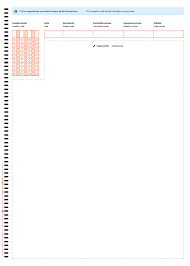 Studentene må fylle inn en unik kode som de finner under oppgaven i Inspera. I tillegg må de fylle ut kandidatnr., emnekode, dato og antall tegninger. Studentene får utdelt et informasjonsskriv i eksamenslokalet med hvordan feltene fylles ut. Foreløpig kan kun svart/blå penn brukes. Eksamenskontoret laster opp tegningene i Inspera etter endt eksamen. Da vil det se f.eks slik ut for sensor: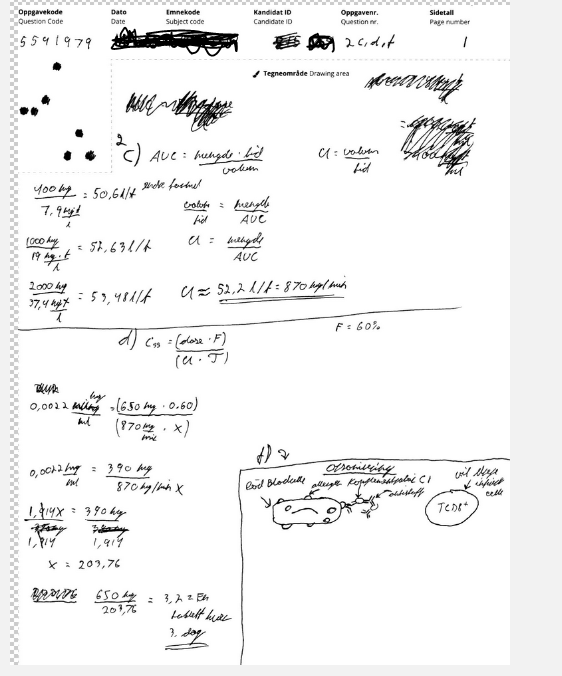 Tegningen legger seg nederst besvarelsen på den spesifikke oppgaven tegningen hører til. Sensor kan deretter: Zoome inn og ut tegningen. Rotere tegningenÅpne tegninger i ny fane Vil du vite mer: Ta kontakt med lokal superbruker eller eksamenskontoret P46(eksamen@oslomet.no). 